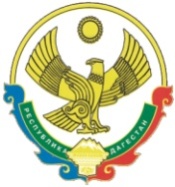 РЕСПУБЛИКА  ДАГЕСТАНСОБРАНИЕ   ДЕПУТАТОВГОРОДСКОГО ОКРУГА «ГОРОД КАСПИЙСК»368300, РД, г. Каспийск, ул. Орджоникидзе, 12, тел. 8 (246) 5-10-67, факс 8 (246) 5-10-67 сайт: kasp.info@yandex.ru.		16 июня 2015 года РЕШЕНИЕ № 23737-ой сессии Собрания депутатовгородского округа «город Каспийск»пятого созываВ соответствии с Земельным кодексом Российской Федерации, главой 34 Гражданского кодекса Российской Федерации, Федеральным законом от 06.10.2003г. №131-ФЗ «Об общих принципах организации местного самоуправления в Российской Федерации» ст. 3 Федерального Закона от 25.12.2001г. №137-ФЗ «О введении в действие земельного кодекса Российской Федерации», Законом Республики Дагестан от 25.12.2003г. №45 «О земле»,  Собрание депутатов городского  округа «город Каспийск»РЕШАЕТ:   1. Утвердить «Основные принципы определения арендной платы при аренде земельных участков, находящихся в муниципальной собственности городского округа «город Каспийск» (приложение №1).    2. Утвердить «Правила определения размера арендной платы, а также порядка, условий и сроков внесения арендной платы за земли, находящиеся в муниципальной собственности городского округа «город Каспийск» (далее – Правила) (приложение №2).     3. При исчислении арендной платы за земельные участки базовой ставкой считать стоимость земельного участка в соответствующем кадастровом квартале согласно Постановления Правительства Республики Дагестан от 31.01.2013г. №13 «Об утверждении удельных показателей кадастровой стоимости и результатов государственной кадастровой оценки земель населенных пунктов Республики Дагестан».      4. Постановление Каспийского городского Собрания народных депутатов №49 от 08.06.2006г. «Об организации аренды находящейся в муниципальной собственности земельных участков», Решение Собрания депутатов городского округа «город Каспийск» №155 от 28.11.2013г. «О внесении изменений в Постановление Каспийского городского Собрания народных депутатов №49 от 08.06.2006г. «Об организации аренды находящейся в муниципальной собственности земельных участков» признать утратившими силу.     5. Настоящее Решение вступает в силу по истечении 10 дней со дня его официального опубликования.Глава  городского  округа «город Каспийск»                                                                            М. Абдулаев  Об утверждении «Основных принципов определения арендной платы при аренде земельных участков, находящихся в муниципальной собственности городского округа «город Каспийск» и Правил определения размера арендной платы за земли, находящиеся в муниципальной собственности городского округа «город Каспийск».